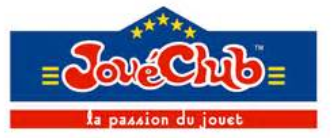 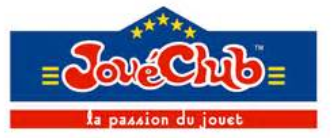 SAS JOUGAT ZI DUMES 33210 LANGON  05 56 63 89 46   05 56 63 60 77www.joueclub.frÀ …………………, le ……………………………BON DE COMMANDE N° BON DE COMMANDE N° BON DE COMMANDE N° BON DE COMMANDE N° BON DE COMMANDE N° BON DE COMMANDE N° BON DE COMMANDE N° BON DE COMMANDE N° Adresse de livraison :Adresse de livraison :Adresse de livraison :RÉF.RÉF.DÉSIGNATIONPRIX UNITAIRE H.T.QTÉPRIX TOTAL BRUT H.T.% REMISEPRIX TOTAL NET H.T.TOTAL NET H.T.TOTAL NET H.T.TOTAL NET H.T.TOTAL NET H.T.T.V.A.       %T.V.A.       %T.V.A.       %T.V.A.       %TOTAL NET T.T.C. TOTAL NET T.T.C. TOTAL NET T.T.C. TOTAL NET T.T.C. 